Living Utopias- Sewagram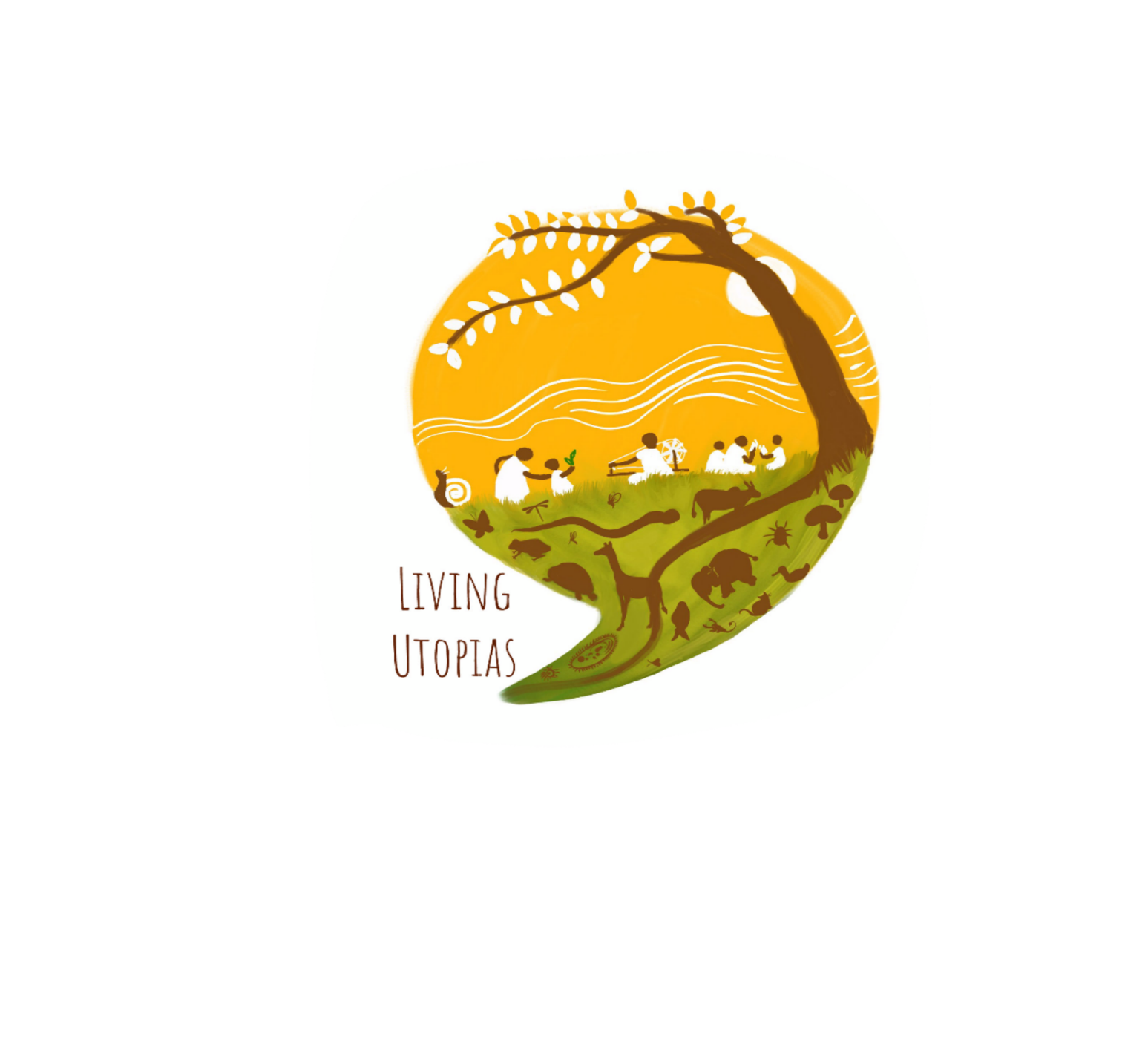 Feb 10-15, 2020This is a short 6 day residential course that provides a perspective to understand: a) the urgency in combating the crisis of industrialism in the world today, and b) the various alternatives in different spheres of a civilisation—ecology/ economy/ politics/ socio-cultural/ education and technology. The course through well outlined examples and case studies, will also showcase few of the new and emerging efforts in India and the world today which are do-able.  The course aims to provide a sense of hope and encouragement towards building another world based on the premise of a good society where we ALL not only survive but flourish!Where? Sewagram, Wardha, MaharashtaWhen? Feb 10-15, 2020Who can enrol?  It is open to anyone interested in learning, exploring, and engaging with living examples of efforts and networks that provide alternatives to the ideology of industrialism.  Language of Instruction: Primarily Hindi. English translations if needed.Course faculty: Sujit Sinha and Pallavi Varma Patil, Azim Premji University, BangaloreIntroduction and context of the course:The word “Development”  is associated with the spread of “Industrialism” ---  an ideology of ever increasing material growth and consumption  through faster and faster exploitation of Nature , using the wonders of large scale Science and Technology, guided by powerful Nation States and Corporations, rising world scale trade , and individualism.  Last 30 years of information technology has been able to make almost everyone aspire to climb this endless consumption ladder. This has brought the world to the brink of ecological collapse, depths of socio-economic inequalities and despair, increasingly dysfunctional political institutions, and hugely stressed socio-cultural systems. In the last few decades, efforts to bring justice, equity, sustainability in the idea of development, can be classified in two broad arenas  --- One, what we call , changes within the existing Industrialism paradigm  ( such as  global efforts to measure development more comprehensively be it the  Human Development Index (HDI) , Millennium Development Goals (MDGs), Sustainable Development Goals (SDGs), Green Growth,   or the triple bottom line )   And two, what we term as alternatives which are radical  challenges to the very premise of  Industrialism  in all spheres of human civilization ---- economic, ecological, technological, political, and socio-cultural. In today’s times Industrialism as an ideology continues to  grow and spread , the crisis continues to worsen, and the alternatives remain in minority. If the crisis grows faster than solutions, human civilizations will collapse as they have done many times all over the word during last 3000 years. Except this time civilizations are likely to collapse worldwide!However,  there are counter currents of hope  across the world, like have always been-- be it the  significant old anti-Industrialism ideologies like Gandhi and Tagore’s vision  in India , Anarchism in Europe, Ubuntu in Africa, Buen Vivir in Latin America.  But today, as the crisis deepens, new ones are emerging such as Degrowth movement in Europe, Radical Ecological Democracy in India, Rights of Nature in Latin America. In today’s times, alternatives are networking with each other and strengthening emerging new ones to counter the collapsing Industrialism. The hope that solutions can and will arise and spread fast to overcome the crisis. We invite you to be part of this exploratory journey with us of efforts striving for a world  that is just, equitable, healthy, happy, peaceful , creative, caring , sharing, self- sufficient, self- governing, eco-sustainable, non-exploiting, rural and urban communities.Learning Objectives Understand the key features of INDUSTRIALISM --  its accompanying idea of DEVELOPMENT, its overwhelming ecological crisis today , and its possible collapseDiscuss some of the major ‘anti-industrialism’ visions and  frameworks Become familiar with specific emerging alternatives aligned to the above anti-industrialism visions, in India and around the worldGet linked to some of these alternatives and initiatives Grapple with how to adopt and try some of these ideas in their own places of work and livingPlease find the day wise schedule attached below.Detailed day wise agenda Day 1: Visions and frameworks of alternatives to Industrialism The CRISIS Gandhian visionTagore’s vision Gandhian visionTagore’s vision De-Growth Radical Ecological Democracy REDAlternate Transformation FrameworkIndigenous visionsUbuntu Buen Vivir Day 2: Alternate  imaginations of Economy Case study on Detroit: many  aspects of solidarity economy including urban  farming Case Study of MondragonSolidarity Economy :Non-market exchanges of goods and servicesCase study on Kuthambakam : towards self sufficient gram panchayat  Community Supported Agriculture CSA  / Producer Consumer Cooperation LETS ( local currency) case studiesDay 3: Alternate imaginations of Technology Reflections on Unit  2Appropriate Technology: Kumarappa,Schumacher,  historical perspective and future.  Renewable Energy Community Gobar  Gas and  solar energy Water: Rain water harvesting ; open wellsVernacular HousingPedal Power : Various possibilitiesDay  4: Alternate  imaginations of Democracy Reflections on Unit  3Mendha Lekha Village participatory consensual democracy   Rights of Nature Equador, Bolivia , New Zealand Arvari SansadRiver Parliament Eco-Regional democracy : Rojava Movement, Syria Anarchism in action : Urban participatory governance :Innovations from India and world  :  Day  5: Alternate  imaginations of Society and CultureReflections on Unit  4The Amish- fairly large community in hundreds of villages who have rejected  industrialism Kibbutz of IsraelEducation for the FutureZapatistas in Mexico : Their Open Learning centres  Film screeningDay 6 : Reflections and way forward Reflections on Unit 5Recap of Frameworks Some thoughts on strategies Reflections by participants on how to carry these ideas forward Reflections by participants on how to carry these ideas forward Reflections by participants on how to carry these ideas forward 